Prova trimestral. Valor: 10,0 pontos1. Uma aluna leva seu cachorrinho ao veterinário, um termômetro graduado em Fahrenheit é inserido no anus do animal. Este veterinário colou muito nas aulas de Física e não sabe transformar o valor de 104 °F em graus Celsius. Qual será o valor da temperatura do pobre animal em graus Celsius? Sabendo que tc/5 = (tf -32)/9 = (tk -273)/5.a) 37 °C   b) 39 °C   c) 40 °C   d) 42 °C   e) 50 °C2. Quando o astronauta Marcos Pontes foi treinar para decolar no foguete russo na Sibéria estava tão frio que era preciso esquentar o celular para ele funcionar, pois a temperatura era de -30°C. Quando José conta isso para uma inglesinha gata e ruim de Física precisa dizer qual temperatura? Faça a conversão antes que a namorada do José arrebente-o, convertendo-o em fiel de UTI.a) +77°F   b) -77°F   c) +22°F   d) -22°F   e) zero3. Dois copos de vidro iguais, em equilíbrio térmico com a temperatura ambiente, foram guardados, um dentro do outro, conforme mostra a figura. Uma pessoa, ao tentar desencaixá-los, não obteve sucesso. Para separá-los, resolveu colocar em prática seus conhecimentos da física térmica.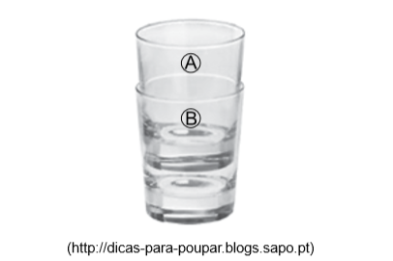 De acordo com a física térmica, o único procedimento capaz de separá-los é: a) mergulhar o copo B em água em equilíbrio térmico com cubos de gelo e encher o copo A com água à temperatura ambiente. b) colocar água quente (superior à temperatura ambiente) no copo A. c) mergulhar o copo B em água gelada (inferior à temperatura ambiente) e deixar o copo A sem líquido. d) encher o copo A com água quente (superior à temperatura ambiente) e mergulhar o copo B em água gelada (inferior à temperatura ambiente). e) encher o copo A com água gelada (inferior à temperatura ambiente) e mergulhar o copo B em água quente (superior à temperatura ambiente).4. Três amigas foram comprar garrafas térmicas, compraram uma para cada. Depois das compras leram na caixa da garrafa térmica: “contém parede dupla de vidro, com vácuo entre elas, suas superfícies interna e externa espelhadas, tampa de material isolante térmico e revestimento externo protetor”, “Made in Italy”. Lembrando das aulas de física, de modo ideal, uma delas diz:a) o vácuo detém a condução e a convecção, o espelho impede a irradiação.b) o vácuo detém a convecção e a irradiação, o espelho impede a infiltração.c) o vácuo detém a irradiação e convecção, o espelho impede a condução.d) o revestimento protetor, impede a fuga do calor.e) o vácuo impede a convecção, condução e irradiação.5. Em um incêndio, o Dr. Vest B. Lando lembra das aulas de física, pega um cobertor e o veste, enquanto procura a saída do prédio em chamas. Consegue sair vivo do prédio, nisto os repórteres perguntam o porquê do cobertor. Qual será a resposta correta do Dr. Vest B. Lando?a) O cobertor me manteve aquecido o suficiente para não entrar ainda mais calor no meu corpo.b) O Dr. P. K. Aretha disse que o aquecimento do cobertor força a 1ª lei da termodinâmica inverter o fluxo de calor.c) O cobertor impediu a condução do calor das chamas até o meu corpo, tal como no frio ele impede o calor de sair.d) A convecção entre os fios do cobertor dissipa o calor da irradiação das chamas, mantendo o interior frio.e) No cobertor a condução do calor é espontânea do corpo mais frio para o mais quente, protegendo do meio externo. 6. Considere o diagrama para uma determinada substância.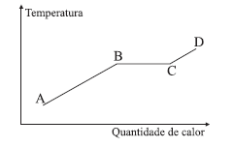 Sabendo-se que a transformação ocorre no sentido de A para D, pode-se afirmar que no trechoa) AB a substância está na fase líquida.b) BC está ocorrendo fusão ou vaporização.c) CD há apenas vapor.d) BC há uma mistura de líquido e vapor.e) CD está ocorrendo transição de fase.7. Algumas instalações industriais usam grandes fornos os quais possuem chaminés muito altas. A função PRINCIPAL dessas chaminés é:a) Transportar o ar das grandes alturas para o interior do forno por condutividade térmica.b) Lançar os gases residuais a grandes alturas por irradiação.c) Irradiar o calor a grandes alturas.d) Proporcionar maior renovação de ar na fornalha por convecção.e) Evitar a poluição da fumaça e fuligem. 8. Três objetos, uma peça de algodão, um pedaço de madeira e um pedaço de metal, são mantidos ao relento por um longo período em um dia muito frio. Ao final deste período, qual objeto parecerá mais frio quando for tocado?(A) O pedaço de metal.     (B) O pedaço de madeira.     (C) A peça de algodão.(D) Os três parecerão ter a mesma temperatura.     (E) Não há como saber a resposta.9. Qual dos três objetos terá, de fato, a menor temperatura?(A) Os três terão a mesma temperatura.   (B) O pedaço de madeira.   (C) O pedaço de metal.(D) A peça de algodão.   (E) Não há como saber a resposta.Formula:TC/5 = (TF - 32)/9 = (TK - 273)/5.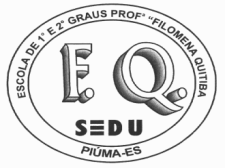 GOVERNO ESTADO DO ESPÍRITO SANTOGOVERNO ESTADO DO ESPÍRITO SANTOGOVERNO ESTADO DO ESPÍRITO SANTO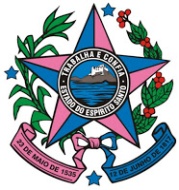 EEEFM. PROFª. FILOMENA QUITIBAEEEFM. PROFª. FILOMENA QUITIBAEEEFM. PROFª. FILOMENA QUITIBARua Mimoso do Sul, 884 - Centro - Piúma/ESRua Mimoso do Sul, 884 - Centro - Piúma/ESRua Mimoso do Sul, 884 - Centro - Piúma/ESTEL.: (28) 3520-1896TEL.: (28) 3520-1896TEL.: (28) 3520-1896E-mail: escolafilomena@sedu.es.gov.brE-mail: escolafilomena@sedu.es.gov.brE-mail: escolafilomena@sedu.es.gov.brAlunoª Alunoª Alunoª Alunoª Alunoª Turma/Série: 2M01, 2M02, 2M03, 2M04 e 2N01Turma/Série: 2M01, 2M02, 2M03, 2M04 e 2N01Turma/Série: 2M01, 2M02, 2M03, 2M04 e 2N01Data:   22 / 07 / 2020              15ª Semana22/07/2020 a 29/07/202022/07/2020 a 29/07/2020Disciplina: FísicaDisciplina: FísicaDisciplina: FísicaDisciplina: FísicaProfessor: Lucas Antonio XavierProfessor: Lucas Antonio XavierProfessor: Lucas Antonio XavierInstruções: Leia atentamente todas as questões, antes de respondê-las.Instruções: Leia atentamente todas as questões, antes de respondê-las.Instruções: Leia atentamente todas as questões, antes de respondê-las.Instruções: Leia atentamente todas as questões, antes de respondê-las.Instruções: Leia atentamente todas as questões, antes de respondê-las.Instruções: Leia atentamente todas as questões, antes de respondê-las.Instruções: Leia atentamente todas as questões, antes de respondê-las.